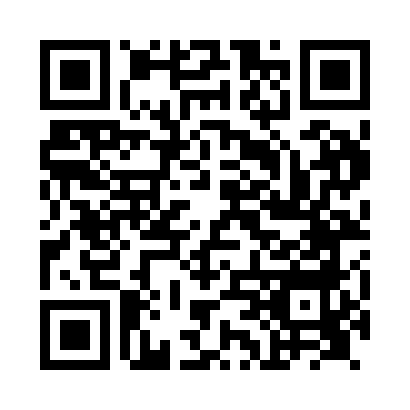 Ramadan times for Ards, UKMon 11 Mar 2024 - Wed 10 Apr 2024High Latitude Method: Angle Based RulePrayer Calculation Method: Islamic Society of North AmericaAsar Calculation Method: HanafiPrayer times provided by https://www.salahtimes.comDateDayFajrSuhurSunriseDhuhrAsrIftarMaghribIsha11Mon5:085:086:4612:324:206:196:197:5812Tue5:055:056:4412:324:226:216:218:0013Wed5:035:036:4112:324:236:236:238:0214Thu5:005:006:3912:314:256:256:258:0415Fri4:574:576:3612:314:266:276:278:0616Sat4:554:556:3412:314:286:296:298:0817Sun4:524:526:3112:314:306:316:318:1118Mon4:494:496:2912:304:316:336:338:1319Tue4:464:466:2612:304:336:356:358:1520Wed4:444:446:2412:304:346:376:378:1721Thu4:414:416:2112:294:366:396:398:1922Fri4:384:386:1912:294:376:416:418:2123Sat4:354:356:1612:294:396:426:428:2424Sun4:324:326:1412:284:406:446:448:2625Mon4:304:306:1112:284:426:466:468:2826Tue4:274:276:0912:284:436:486:488:3027Wed4:244:246:0612:284:456:506:508:3328Thu4:214:216:0412:274:466:526:528:3529Fri4:184:186:0112:274:486:546:548:3730Sat4:154:155:5912:274:496:566:568:4031Sun5:125:126:561:265:507:587:589:421Mon5:095:096:541:265:528:008:009:452Tue5:065:066:511:265:538:028:029:473Wed5:035:036:491:255:558:038:039:494Thu5:005:006:461:255:568:058:059:525Fri4:574:576:441:255:578:078:079:546Sat4:544:546:411:255:598:098:099:577Sun4:514:516:391:246:008:118:1110:008Mon4:484:486:361:246:018:138:1310:029Tue4:444:446:341:246:038:158:1510:0510Wed4:414:416:311:246:048:178:1710:07